Број: 97-14-O/6Дана: 11.06.2014.ПРЕДМЕТ: ДОДАТНО ПОЈАШЊЕЊЕ КОНКУРСНЕ ДОКУМЕНТАЦИЈЕ97-14-О - Набавка болесничких кревета за интензивну негу са температурним листама- 12 комада  за потребе Клинике за неурологију у оквиру Клиничког центра ВојводинеПИТАЊA ПОТЕНЦИЈАЛНОГ ПОНУЂАЧА:“Страна 32/35, односи се на ОБРАЗАЦ ПОНУДЕ. Наиме, у конкурсној докумендацији у делу који се односи на техничке каракеристике написали сте сем карактеристике кревета и техничке карактеристике мадраца. У ОБРАСЦУ ПОНУДЕ у табели, у колони НАЗИВ написали сте само назив кревета (без мадраца). У члану 3 Уговора (ст. 23/35) пише да је предмет уговора добро. Молимо Вас да прецизно назначите о ком добру се ради: 1. да ли само о кревету или 2. о кревету са мадрацем. Да не би дошло до неспоразума и погрешних калкулација молимо Вас да ове нејасноће уклоните из конкурсне домументације, и направите нов образац понуде и исправке Уговора.1. На шта се односи назив у табели понуде и назив добро у Уговору?”ОДГОВОР КЦВ-А:Конкурсна документација за јавну набавку 97-14-О-Набавка болесничких кревета за интензивну негу са температурним листама- 12 комада  за потребе Клинике за неурологију у оквиру Клиничког центра Војводине, је измењена, како би се решиле уочене нејасноће. Дакле, у обрасцу понуде и моделу уговора сада стоји назив: Болеснички кревети са мадрацима, за интензивну негу, са температурним листама, што представља добро, које је и предмет ове јавне набавке.  С поштовањем, Комисија за јавну набавку 97-14-О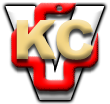 KLINIČKI CENTAR VOJVODINE21000 , Hajduk Veljkova 1, Vojvodina, Srbijatelefonska centrala: +381 21/484 3 484www.kcv.rs, e-mail: uprava@kcv.rs